	ПРОЕКТ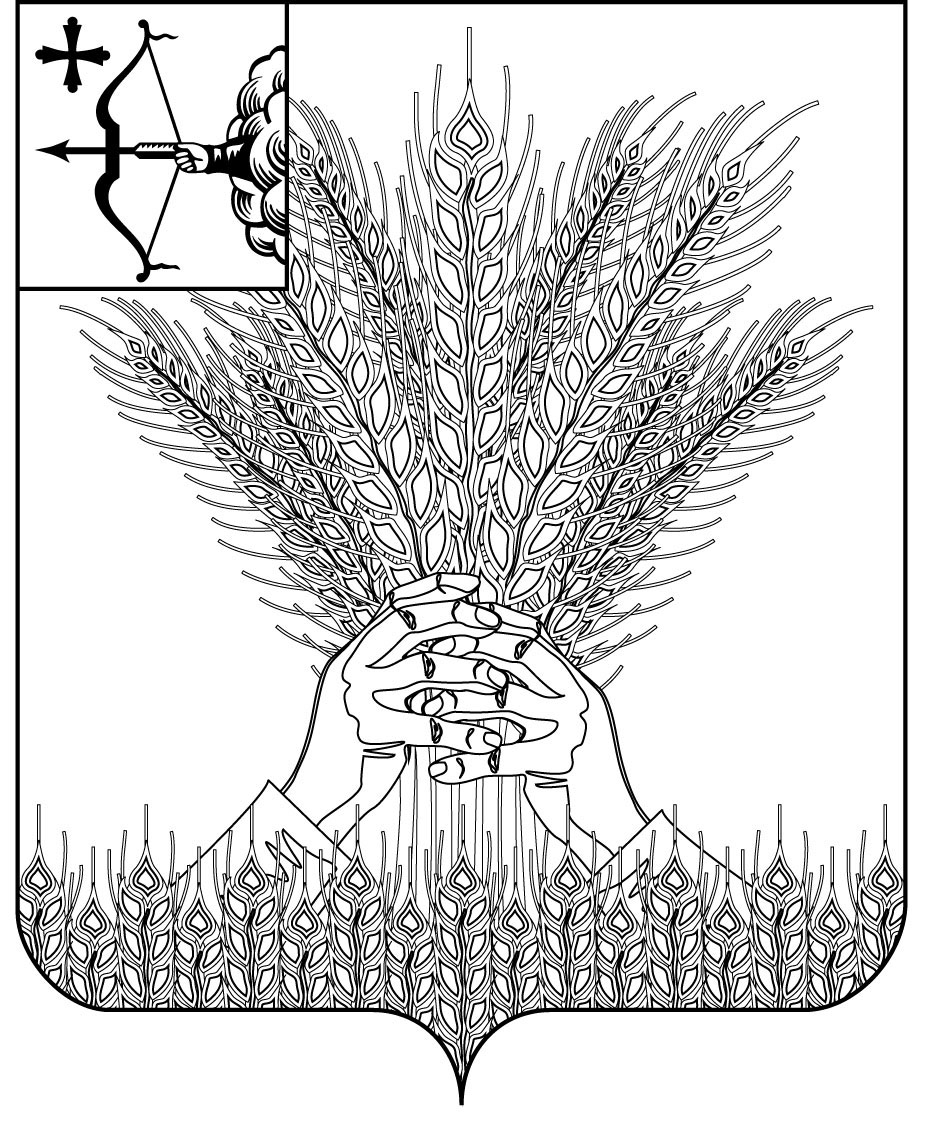 РОССИЙСКАЯ ФЕДЕРАЦИЯ ДУМА КИКНУРСКОГО МУНИЦИПАЛЬНОГО ОКРУГА КИРОВСКОЙ ОБЛАСТИпервого созываРЕШЕНИЕ____________                                                                                           № ________ пгт КикнурО внесении изменений и дополнений в решение Думы Кикнурского муниципального округа Кировской области от 16.12.2020 № 6-68В соответствии со статьей 156 Жилищного кодекса Российской Федерации, приказом Министерства строительства и жилищно-коммунального хозяйства Российской Федерации от 27.09.2016 № 668/пр «Об утверждении методических указаний установления размера платы за пользование жилым помещением для нанимателей жилых помещений по договорам социального найма жилых помещений государственного или муниципального жилищного фонда», на основании Устава муниципального образования Кикнурский муниципальный округ Кировской области, Дума Кикнурского муниципального округа РЕШИЛА:1. Внести и утвердить изменения и дополнения в решение Думы Кикнурского муниципального округа Кировской области от 16.12.2020 № 6-68 «Об утверждении положения о расчете размера платы за пользование жилым помещением для нанимателей жилых помещений по договорам социального найма и договорам найма жилых помещений муниципального жилищного фонда» согласно приложению.  2. Настоящее решение подлежит размещению в Сборнике муниципальных правовых актов органов местного самоуправления муниципального образования Кикнурский муниципальный округ Кировской области.3. Настоящее решение вступает в силу с момента официального опубликования (обнародования).Председатель Думы Кикнурскогомуниципального округа                                                                   В.Н. СычевГлава Кикнурскогомуниципального округа                                                                     С.Ю. Галкин___________________________________________________________________ПОДГОТОВЛЕНО Ведущий специалист отдела помуниципальному имуществуи земельным ресурсам                                                                   Ю.Н. СоколоваСОГЛАСОВАНОЗаведующий отделом по муниципальномуимуществу и земельным ресурсам                                               Л.Г. КорчагинаКонсультант-юрист отдела по организационно-правовым икадровым вопросам                                                                       С.В. Рычковаразослать: администрация округа                                                                                   Приложение                                                                                     УТВЕРЖДЕНЫ                                                                                    решением Думы Кикнурскогомуниципального округа Кировской области                                                                           от                         № Изменения и дополненияв Положение о расчете размера платы за пользование жилым помещением для нанимателей жилых помещений по договорам социального найма и договорам найма жилых помещений муниципального жилищного фонда  1. Пункт 3.2. раздела 3 «Базовый размер платы за наем жилого помещения»  Положения о расчете размера платы за пользование жилым помещением для нанимателей жилых помещений по договорам социального найма и договорам найма жилых помещений муниципального жилищного фонда (далее Положение) изложить в новой редакции: «3.2. Средняя цена 1 квадратного метра на вторичном рынке жилья в Кировской области определена в соответствии с данными территориального органа Федеральной службы государственной статистики и составляет 63560 (шестьдесят три тысячи пятьсот шестьдесят) рублей, по актуальным данным размещенными в свободном доступе в Единой межведомственной информационно-статистической системе (ЕМИСС) на конец 3 квартала 2022 года.»2. Дополнить раздел 3. Положения «Базовый размер платы за наем жилого помещения» пунктом 3.3. следующего содержания: « 3.3. Установить плату за пользование жилым помещением (плату за наем) для нанимателей жилых помещений по договору социального найма и договору найма жилых помещений специализированного жилищного фонда Кикнурского муниципального округа Кировской области с 01.02.2023 по 31.12.2025.»3. Раздел 4. «Коэффициент, характеризующий качество и благоустройство жилого помещения, месторасположения дома» изложить в следующей редакции:4. Коэффициент, характеризующий качество и благоустройство жилого помещения, месторасположение дома4.1. Размер платы за наем жилого помещения устанавливается с использованием коэффициента, характеризующего качество и благоустройство жилого помещения, месторасположение дома (Кj). 4.2. Интегральное значение Кj для жилого помещения рассчитывается как средневзвешенное значение показателей по отдельным параметрам по формуле 3: Формула 3Кj=(К1+К2+К3)/3, гдеК1 – коэффициент, характеризующий качество жилого помещения; К2 – коэффициент характеризующий благоустройство жилого помещения; К3 – коэффициент месторасположения дома. 4.3. При определении размера платы за наем жилого помещения учитываются следующие показатели характеризующие качество, благоустройство жилого помещения и месторасположение: Таблица 1Конкретному жилому помещению соответствует лишь один из показателей качества, благоустройства жилого помещения, месторасположение дома.__________КоэффициентыПотребительские свойстваЗначение коэффициентаПоказатели качества жилого помещения К1Показатели качества жилого помещения К1Показатели качества жилого помещения К1К1Жилые помещения с кирпичными стенами1К1Жилые помещения с деревянными, смешанными и прочими стенами0,7Показатели благоустройства жилого помещения К2Показатели благоустройства жилого помещения К2Показатели благоустройства жилого помещения К2К2Жилые дома со всеми видами благоустройства (жилые помещения с центральным отоплением, центральным водоснабжением, централизованным водоотведением1К2Жилые дома с отсутствием одного или более видов благоустройства0,7Показатели месторасположения жилого помещения К3Показатели месторасположения жилого помещения К3Показатели месторасположения жилого помещения К3К3Жилые помещения расположенные в пгт Кикнур1К3Жилые помещения расположенные за пределами пгт Кикнур0,8